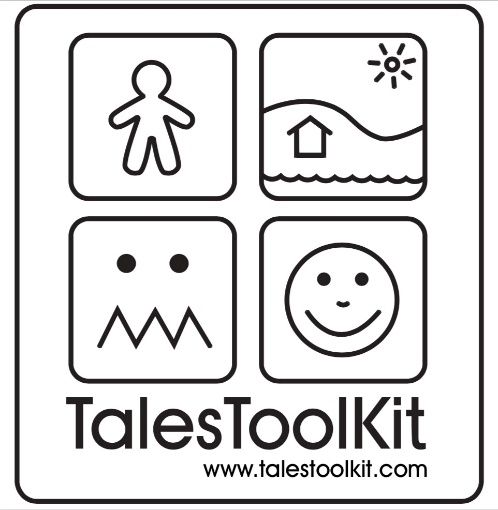 Name of Setting:Type of Setting (School / PVI / Childminder):(If PVI) Number of Staff:Address: TTK Lead Person:Contact Email:Contact Number:Website: